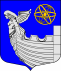 Местная администрациямуниципального образования муниципальный округ №7ПОСТАНОВЛЕНИЕ11 июля 2023 года                                                                                                             №47-П-ЭСанкт-Петербург«О внесении изменений в Постановление местной администрациимуниципального образования муниципальный округ №7 от 08.02.2012г. № 41-П-Э «Об утверждении административного регламента предоставления местной администрациеймуниципального образования муниципальный округ №7 муниципальной услуги «Предоставление натуральной помощи малообеспеченным гражданам, находящимся в трудной жизненной ситуации, нарушающей жизнедеятельность гражданина, которую он не может преодолеть самостоятельно, в виде обеспечения его топливом»Рассмотрев заключение Юридического комитета Правительства Санкт-Петербурга от 19.06.2023 №15-21-1161/23-0-0, местная администрация муниципального образования муниципальный округ №7,ПОСТАНОВЛЯЕТ:1. Внести изменение в Административный регламент предоставления местной администрацией муниципального образования муниципальный округ №7 муниципальной услуги «Предоставление натуральной помощи малообеспеченным гражданам, находящимся в трудной жизненной ситуации, нарушающей жизнедеятельность гражданина, которую он не может преодолеть самостоятельно, в виде обеспечения его топливом», утвержденный Постановлением местной администрации муниципального образования муниципальный округ №7 от 08.02.2012г. № 41-П-Э «Об утверждении административного регламента предоставления местной администрацией муниципального образования муниципальный округ №7 муниципальной услуги «Предоставление натуральной помощи малообеспеченным гражданам, находящимся в трудной жизненной ситуации, нарушающей жизнедеятельность гражданина, которую он не может преодолеть самостоятельно, в виде обеспечения его топливом» (далее – Регламент) дополнив пункт 3.2.6. Регламента после слов «КЗАГС, ГКУ ЖА, КТЗН» словами «, СФР». 2. Официально опубликовать настоящее постановление в официальном печатном издании – «Бюллетень муниципального округа №7». 3. Настоящее постановление вступает в силу на следующий день после дня его официального опубликования.  4. Контроль за исполнением настоящего постановления оставляю за собой.И.о. главы местной администрациимуниципального образования муниципальный округ №7							                        Е.В. Климова 